Weekly Learning Plan for ENSH2 Shakespeare in blended modeWeekly Learning Plan for ENSH2 Shakespeare in blended modeWeekly Learning Plan for ENSH2 Shakespeare in blended modeModule convenorLauren McCann / Emma Herrod Lauren McCann / Emma Herrod Other key contributorsChris Johnson, Jackie Fairbairn, Daniel Barker Chris Johnson, Jackie Fairbairn, Daniel Barker Week commencingWeek 1 – w/c 28 September 2020  Week 1 – w/c 28 September 2020  How this week relates to your module learning outcomesDuring this week, we’ll focus mainly on LO1 (to understand Hamlet’s distrust of women) with a focus on Act One of the play, looking for examples and discussing where his distrust is rooted.  During this week, we’ll focus mainly on LO1 (to understand Hamlet’s distrust of women) with a focus on Act One of the play, looking for examples and discussing where his distrust is rooted.  Topics/themes covered this weekHamlet – Hamlet’s distrust of womenHamlet – Hamlet’s distrust of womenCore lecture content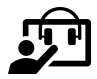 Three mini-lecture screencasts to access in Blackboard (Week 1) prior to the interactive session, covering the following:1. An introduction and overview of Hamlet 2. Hamlet and women (part 1)3. Hamlet and women (part 2) Each has a question to consider whilst watching. These will be used as a basis for discussion during the interactive session. Scheduled live interactive sessions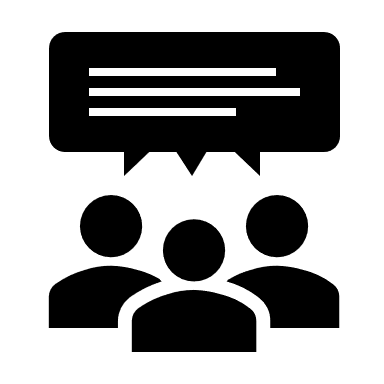 Online: Thursday 1 October, 10-11am BST (using Blackboard Collaborate – session link)Face-to-face (socially distanced): Thursday 1 October, 3-4pm BST (Carrington 2.01)Small group discussion based on lecture screencast questions.  Activities, tasks and discussion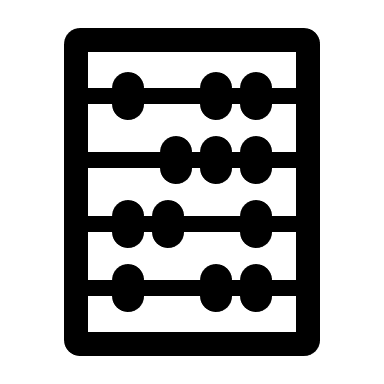 Prior to the interactive session:Watch lecture screencasts & consider questions.Blackboard Quiz based on lecture screencasts – 5 questionsContribute to the Discussion Forum about the role of women in Hamlet.  Following the interactive session:Capture your ideas following ideas generated during the group discussion – these will help with your reflective journal assessment.Labs/practical sessions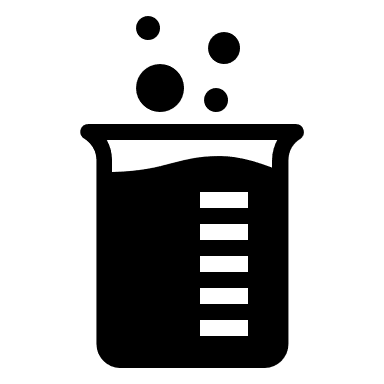 N/A Studio sessions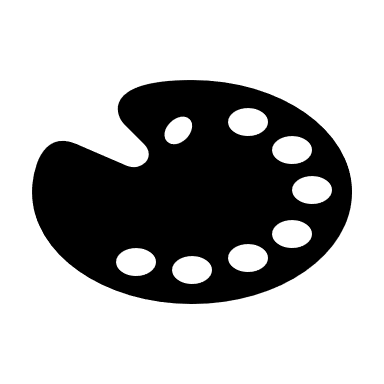 N/A Field trips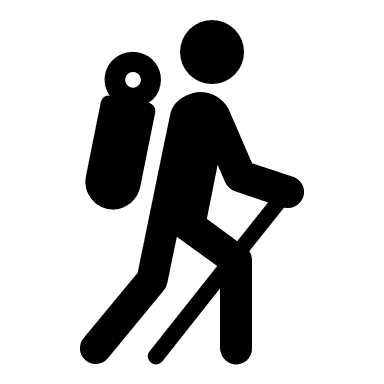 N/A Independent study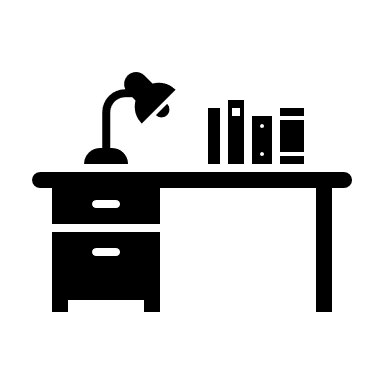 Essential reading: Chapter X of xxxx – see TALIS reading list.Explore the additional curated resources within the Blackboard module (Additional Resources folder).Formative/SummativeAssessment 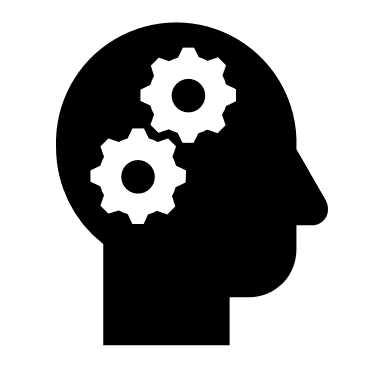 Blackboard Quiz (MCQ) – to informally assess knowledge and understanding based on this week’s lecture screencasts.NB Discussions during interactive session will lay the groundwork for reflective journal assessment.  